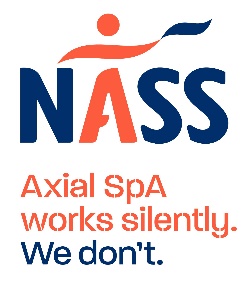 A Gold Standard in Treatment and Care for Axial SpondyloarthritisEvidence template for health care professionals and providers
Please return this form to aspiringtoexcellence@nass.co.uk no later than Friday 26 July 2024.About your evidencePlease complete for quantitative evidencePopulationWho’s been involved or who are the focus.  How would you describe them? For example, were they a specific sex or gender, age group, perceived specific disease stage, or receiving a certain pharmacological treatment?InterventionWhat have you changed from usual care to improve the treatment and care of people with axial SpA? Please describe the intervention’s mode of delivery, intensity, duration and whether it was health care professional or patient-led.ComparisonHow has your intervention made a difference compared to those patients without the intervention i.e. those people who haven’t had their usual lifestyle or treatments changed. What might have happened anyway if you hadn’t introduced the intervention? Which methods did you use to make this assessment?OutcomesWhich outcomes were you and/or the patient seeking to change and how have you measured them? What happened? How was this evaluated?  How and by whom was this reported? Please include any relevant data you are happy to share.Equality Did your intervention have an impact on health inequalities, either positive or negative?Accessibility and feasibility How easy is it to adopt or replicate?Please complete for qualitative evidencePopulation Who’s been involved or who are the focus.  How would you describe them? For example, were they a specific sex or gender, age group or receiving a certain pharmacological treatment?InterventionWhat have you changed from usual care to improve the treatment and care of people with axial SpA? Please describe the intervention’s mode of delivery, intensity, duration and whether it was health care professional or patient-led.ComparisonHow has your intervention made a difference compared to those patients without the intervention i.e. those people who haven’t had their usual lifestyle or treatments changed?What might have happened anyway if you hadn’t introduced the intervention? Which methods did you use to make this assessment? (e.g. focus group, one-to-one interviews, or free text within quantitative questionnaires)OutcomesWhat outcomes were you and/or the patient seeking to change?  What were the common themes or concepts? How and by whom were outcomes assessed, evaluated and reported?Equality Did your intervention have an impact on health inequalities either positive or negative?Accessibility and feasibilityHow easy is it to adopt or replicate?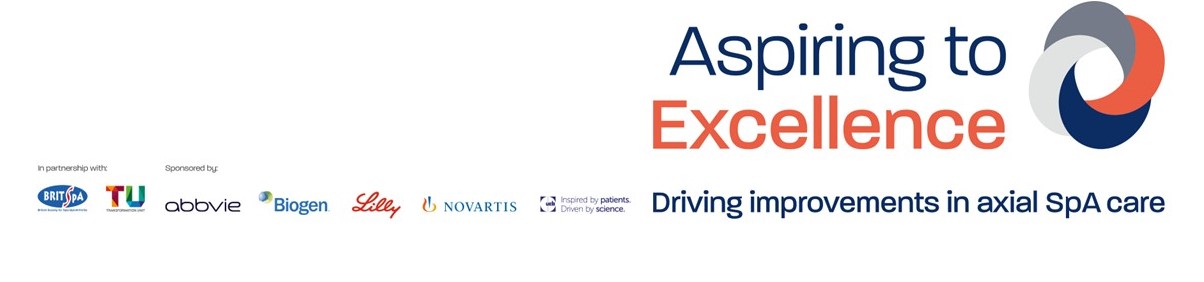 NameEmailOrganisation	I am based in (tick one) England Northern Ireland Scotland Wales Channel Islands Isle of Man Other (please specify)I am (tick one) Consultant rheumatologist Registrar rheumatologist Rheumatology physiotherapist MSK physiotherapist (secondary care) MSK Physiotherapist (primary care) MSK physiotherapist (community care) Occupational therapist GP Chiropractor Osteopath Podiatrist Orthopaedic surgeon Other (please specify)Do you have axial spondyloarthritis (including ankylosing spondylitis) Yes NoAre you happy to be contacted by NASS for more information on your evidence? Yes NoTo which workstream are you submitting evidence? If you aren’t sure or if you think your evidence is relevant to more than one workstream you can say ‘Don’t know/Not sure’ Organisation of Care Pharmacological Interventions Therapy-led Interventions Extra Axial Care Living with Axial SpA Don’t know/Not sureWhat type of evidence are you submitting? Quantitative Qualitative BothPlease give the title and a brief description of your intervention and the problem it was trying to solve or improvement it was trying to make (50 words)